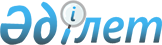 О присвоении наименовании и переименовании улиц поселка ЖанакорганРешение акима поселка Жанакорган Жанакорганского района Кызылординской области от 3 апреля 2023 года № 626. Зарегистрировано Департаментом юстиции Кызылординской области 7 апреля 2023 года № 8383-11
      В соответствии с подпунктом 4) статьи 14 Закона Республики Казахстан "Об административно-территориальном устройстве Республики Казахстан", с учетом мнения населения поселка Жанакорган и на основании заключения областной ономастической комиссии от 18 августа 2022 года, РЕШИЛ:
      1. Присвоить улицам поселка Жанакорган следующие наименования:
      безымянной улице в микрорайоне "Саяжай" улица Әуезбек Қалдыбеков;
      безымянной улице улица Ибрагим Әшірбаев;
      безымянной улице улица Сейітхан Сыздықов;
      безымянной улице на территории "Жаңауыл" улица Бегман Абжалелов;
      безымянной улице улица Арыстанбек Қауғанбаев;
      безымянной улице улица Пазылбек Сахиев;
      безымянной улице улица Яхия Тұрапұлы;
      безымянной улице улица Қалжігіт Өрғараев;
      безымянной улице улица Шалабай Малимов;
      безымянной улице улица Әмзе Тәжімбетов;
      безымянной улице улица Бибігүл Мәтенова;
      безымянной улице улица Жәмила Омарова;
      безымянной улице улица Өскенбай Битабаров.
      2. Переименовать следующие улицы поселка Жанакорган:
      улицу Ипподром-20 на улицу Батырбек Бердібаев;
      улицу Алимколь № 1 на улицу Асан Ахметов.
      3. Контроль за исполнением настоящего решения оставляю за собой.
      4. Настоящее решение вводится в действие по истечении десяти календарных дней после дня его первого официального опубликования.
					© 2012. РГП на ПХВ «Институт законодательства и правовой информации Республики Казахстан» Министерства юстиции Республики Казахстан
				
      Аким поселка Жанакорган

А. Ибрагимов
